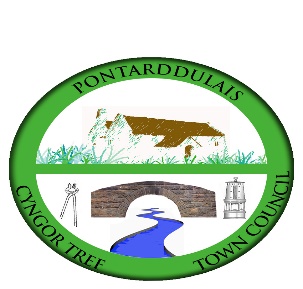 Email/Ebost: clerk@pontarddulaistowncouncil.gov.ukWebsite: www.pontarddulaistowncouncil.gov.ukCorrespondence is welcomed in English or Welsh / Croesewir gohebiaeth yn Gymraeg neu’n Saesneg 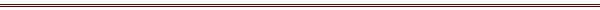      25 November 2022A MEETING OF PONTARDDULAIS TOWN COUNCIL WILL BE HELD IN THE INSTITUTE, PONTARDDULAIS ON THURSDAY 1st DECEMBER  2022 AT 7.00PM P. A. JohnClerk to the Council15 minutes prior to the meeting members of the public will be allowed to ask questions. BUSINESSApologies for absence.To receive declarations of personal and/or prejudicial interest from Members in accordance with the Council’s Code of Conduct.To receive and consider the minutes of the Council meeting held on the 3rd November 2022 (copy attached). To receive and consider the minutes of the Special Events Committee meeting held on the 8th November 2022 (copies attached).To receive and consider the minutes of the Housing Development Working Group meetings held on the 3rd and 23rd November 2022 (copies attached).To receive and consider the minutes of the Policy & Resourced Committee meeting held on the 24th November 2022 (copy to follow).To receive reports from County Ward Members.To receive and consider any urgent matters from town councillors. To answer questions from Councillors (3 clear days’ notice of any question  having been given to the person to whom it is addressed).To receive and consider reports from the Clerk.To receive and consider reports from the Mayor.To receive and consider reports from representatives on outside bodies.To fill the casual vacancy that exists in the Dulais East Ward (applications attached).To consider and approve a Training Plan for the Council (copy attached).To consider the possible upgrading of kitchen facilities in the Institute.To authorise and approve the expenditure for the month of November 2022 (copy to follow).To receive a monthly income report and bank reconciliation for the month of November 2022 (copy to follow)To receive planning applications previously circulated to all Members (copy to follow).